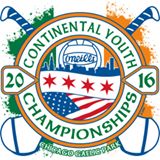 A Chairde, 

The Chicago CYC Host Committee and Chicago Gaelic Park are pleased and excited to be hosting the 2016 CYC at the premier fields of Chicago Gaelic Park. You may have been to Chicago for many GAA tournaments, but we are guaranteeing this will be the best one yet!Registration: Chicago players will register on Tuesday evening, July 26 from 6-8pm at Gaelic Park in the Main Tent on the playing fields. Registration for all visiting clubs will be held at the DoubleTree in Oak Brook on Wednesday, July 27th from 6:00pm to 8:00pm in the foyer for clubs staying in the Oak Brook area.  Clubs staying at the DoubleTree in Alsip will be able to register their players at 8:30 pm in the hotel lobby.   Anyone missing registration the evening before can register at Gaelic Park at the Main Tent on Thursday morning.  Players should arrive at the field one hour prior to the start of their first game.  Admission: 
There will be an admission fee on both Friday and Saturday of $10 per adult, children under the age of 18 will not be charged. This fee will help offset some of the overhead charges we have incurred in producing this event. We thank you for your cooperation and helping us fund this great event.

Parking: 
Parking at Gaelic Park is FREE! There will be no parking in the main lot on Friday and Saturday – the gate will be closed.  There will be attendants on hand to direct you to the proper parking lots.  There is plenty of parking in the side lots.

Directions to the fields:The address for Gaelic Park is 6119 W. 147th Street, Oak Forest, ILFrom Doubletree-AlsipTurn right out of parking lot (West) on to 127th Street. Turn left on Central Ave (South). Take Central Ave to 147th Street and turn right. Chicago Gaelic Park is about 1/2 mile on your left hand side.From Oak Brook areaGet on I-294 S from E Butterfield Rd and IL-38 E/E Roosevelt Rd 5 min (3.2 mi)Follow I-294 S to IL-50 S/S Cicero Ave in Alsip. Take the IL-50 S/Cicero Ave exit from I-294 S17 min (18.4 mi) Continue on IL-50 S/S Cicero Ave. Take Midlothian Turnpike to 147th St in Oak Forest, Chicago Gaelic Park is about ½ mile in left hand side
General Information for Chicago Gaelic Park

- Absolutely no pets are allowed with the exception of dogs accompanying the visually impaired
- Coolers will not be permitted into the facility.
- You will be allowed to bring in tents to Gaelic Park.  We will have designated areas where you will be allowed to pitch your tents.  No tents will be allowed to be put up near the actual playing fields.  You should check with a Volunteer in a blue shirt if you are unsure of the designated areas.  - Please bring your club banners so they can be displayed on our main field. Make sure you bring ties to hang them up.-There will be entertainment provided Saturday evening on the patio by DJ John Gill.  - You are more than welcome to bring your own chair to watch the games, but it is not necessary.  There will be plenty of seating available on the stands at the fields.

Bus Transportation: 
The Host Committee will be providing bus transportation to and from the hotels.  Bus service will start at approximately 6:15 am and run until 8:00pm. In peak hours, buses will leave hotels every 10/15 minutes.  Once finalized the bus schedule will be available in your hotel lobby.   Mass: 
Mass will be celebrated on Sunday, July 31 at 8:00 am on the Patio at Gaelic Park.  Buses will be available for pick up at the hotels on Sunday morning. Everyone is welcome to attend.

Photographer: 
We have hired Grace Simon to take photographs and video. More information will be available throughout the weekend on how to view her work.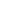 Water: 
Two water stations will be set up on each field. Water bottles will be provided for each child.  Coaches will be handing them out to each player. Water towers on each field for players and coaches only.

Presentations: 
Presentation of Cups and Medals will take place on after each championship game at the Presentation Stage located near the Main Tent.  Finalists are asked to go directly to the Presentation Stage at the end of the game.  Awards will be handed out to both teams.  Medals and cups will be presented by a member of the CYC Steering Committee or Croke Park.
Field Layout: 
A layout of the fields for the 2016 CYC tournament will be located at admissions and at the registration tent.  
Food Menu: 
A copy of the food menu is attached for your convenience.

Under 6 Competition
An Under 6 Competition will take place on Thursday, Friday and Saturday at 8:00am.  U6 boys and girls will be divided up into teams.  Each player will be given a colored t-shirt for the competition. Medals will be awarded to players on Saturday.

Lost & Found/Missing Children
A Lost & Found table will be set up in the Main Registration Tent.
If you need an announcement for a missing child, please come to the Registration Tent and we will make an announcement over our PA system.   If you happen to find a child, please bring them to the tent and we will try and locate a member of their team to find their parent.

Telecast/Setanta
Gaelic Park will be showing telecast from Ireland on Sunday, July 31, 2016. Setanta charges an entrance fee of $20.00

EMT/Medical Tent
We will have a medical tent set up for the entire weekend staffed with medical volunteers.  There also will be two medics on the main field and 4 medics driving around Fields B-J in clearly marked golf carts.

2016 O' Neill's Continental Youth Competition Schedule
The Schedule is posted under "CYC Schedule" Tab at the top.  It is subject to change.Once again, we are very excited for you to see what our city has to offer.  ENJOY YOUR WEEKEND!THE CHICAGO CYC HOSTING COMMITTEEGaelic Park Website:chicagogaelicpark.orgCYC Website:cycgaa.org